PAHOKEE MIDDLE-HIGH SCHOOL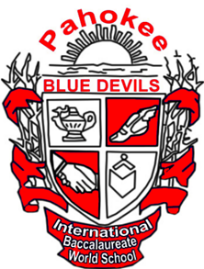 Parental Involvement Plan 2016-2017Involvement of ParentsFlexible Parent MeetingsCommunicationCoordination and IntegrationPahokee Middle High School will coordinate and integrate parental involvement and activities that teach parents how to help their children at home such as the following:Migrant Education Program-Parents will be informed on how to help their kids with college tours, college applications, scholarships and resume writingParent Trainings- parent liaisons will be assigned to work directly with parents and community members.  They will contact parents, business and church to inform them of school meetings, trainings or any school activity. Building CapacityPahokee Middle High School will implement activities that will build capacity for strong parental involvement in order to ensure effective involvement of parents and to support a partnership among school, parents, and community to improve student academic achievement through the following:Provide parents with conferences every Nine Weeks for the following: graduation status, report card review, data chats and develop a plan of action (if needed) Senior Parent Financial Aid Night (one in the Fall and in the Spring)Provide IB and AVID training Provide parents with instructional strategies in science, writing, ELA, and math aligned with FSA and EOCs Technology Training (Edline and Reading Plus)Other ActivitiesPahokee Middle High School will host parent activities including Honor Roll breakfast, personal project showcase, Student Coronation, ROTC awards, Senior’s awards, Showcase of Schools, Open House, IB Trainings, International festival and an annual Parent Recognition Awards Ceremony.AccessibilityFlyers and newsletters are sent home in multiple languages.  The School Parent Compact and the Parent Plan are also translated for parents and kept at the front desk.  Parent Link records are in multiple languages.  Home visits are provided for parents unable to attend school meetings and/or visits. We have a language facilitator present for all meetings and/or trainings.  All of our facilities meet ADA standards and we provide additional assistance as needed for those with disabilities, including home visits, when necessary.  We have a representative from Multi-Cultural Education that provides ongoing support and information to our migrant families.  We also have a school Facebook and Twitter account available for parents and community to view events, announcements and pertinent school information.PAHOKEE MIDDLE-HIGH SCHOOLPlan de Participación de los Padres 2016-2017Estado de la misiónPahokee Middle- High School está dedicada al avance intelectual y los logros de los estudiantes con principios y solidarios que puedan cumplir con eficacia a los desafíos de una comunidad multicultural y global.Participación de los PadresLos padres están invitados a asistir a las reuniones del SAC sobre una base mensual. Durante las reuniones de SAC padres tienen entrada en el Plan de Mejoramiento Escolar , Plan de Participación de los Padres , y el Pacto Escolar, que abarca las actividades de los padres y el presupuesto correspondiente. También invitamos a los padres a la Reunión Anual de Título I y Casa Abierta en la que también pedimos a los padres por sus opiniones e ideas.Reuniones de Padres flexiblesPahokee Middle High School ofrece reuniones de padres y entrenamientos durante las noches , también ofrecemos algunos entrenamientos durante el día . Días flexibles de la semana se utilizan para dar cabida a tantos padres como sea posible .Por ejemplo:Vamos a proporcionar capacitación de los padres en la preparación para la universidad un día de enero 08 a.m.-07:30 tarde.También estamos estableciendo una habitación de Recursos para Padres , donde vamos a ofrecer capacitación para padres constante y recursos (formación Edline , Ciencias , Matemáticas , Lectura y escritura de las estrategias , actividades y materiales de apoyo)Los padres de la zona trabajan en diferentes turnos durante el día en los ingenios azucareros . Por lo tanto , tienen reuniones en diferentes momentos de un día ayudarán a nuestros padres a asistir a las reuniones.ComunicaciónPahokee Middle High School Parent Link utiliza para enviar mensajes e información importantes para los padres a través del teléfono. Las transmisiones se envían en varios idiomas. Información adicional se puede encontrar en el periódico local para los próximos eventos. Edline, mailings padres, volantes, y las letras se utilizan para comunicarse con los padres. La carpa se actualiza regularmente. Los padres también reciben información en la casa abierta, reunión Anual de Padres del Título I, noveno grado y orientación de sexto grado. Reuniones SAC también proveen a los padres con información actualizada y futuros, a través de un traductor cuando sea necesario. Los informes de progreso se envían a casa en el punto medio de cada trimestre y las tarjetas de calificaciones al final de cada trimestre utilizando Parentlink, Edline y el Marquee para mantener a los padres informados de las fechas en que éstos se envían a casa. El PIP y el pacto son enviados a casa para que los padres revisar y también son discutidos y revisados ​​en la primera reunión SAC. La versión final se presentará en los próximos meses de reuniones SAC antes de ser enviado a casa con los estudiantes. Además los profesores informan grados cada dos semanas en Edline.Coordinación e IntegraciónPahokee Middle High School coordinará e integrará la participación y las actividades que enseñan a los padres cómo ayudar a sus hijos en el hogar, tales como las siguientes padres:• Take Stock in Children Palm Beach County-becas para los estudiantes con la ayuda de un mentor. Los padres serán notificados y también reclutados para el asesoramiento de los estudiantes• Programa de Pops-profesionales Programa Oportunidades, Inc. programa de mentores que dan los padres y estudiantes información sobre cómo entrevistar para un trabajo o una beca• Migrant Education Program-Los padres serán informados sobre cómo ayudar a sus hijos con visitas de la universidad, solicitudes para la universidad, becas y reanudar la escritura• Padres Trainings- coordinadores de padres serán asignados a trabajar directamente con los padres y miembros de la comunidad. Se pondrán en contacto con los padres, las empresas y la iglesia para informarles de las reuniones escolares, cursos de formación o cualquier actividad escolar. Clase A 'Common Sense Parenting' se ofrecerá durante 6 semanas de 5:00 -7: 00. Las clases son gratis para los padres cuyos hijos asisten PMHS y será presentado por la Ciudad de los Muchachos.Capacitación y DesarrolloPahokee Middle High School implementará actividades que construirán la capacidad para una fuerte participación de los padres con el fin de garantizar la participación efectiva de los padres y para apoyar una asociación entre la escuela , los padres y la comunidad para mejorar el logro académico del estudiante a través de:• Proveer a los padres con las habilidades de conferencia eficaces y capacitación Edline• Ayudar a los estudiantes a solicitar ayuda financiera• Proporcionar estrategias de escritura , de puntuación y formación práctica• Proporcionar IB y formación AVID• Proveer a los padres con la escritura , las estrategias de ELA y matemáticas alineados con la formación de la FSA• Clases de sentido común para padres• Capacitación de Tecnología ( Edline y la Lectura Plus)Otras actividadesPahokee Middle High School acogerá actividades de los padres , incluyendo el desayuno de Honor , escaparate proyecto personal , Estudiante de Coronación, premios ROTC , los premios de Edad, la Feria de Escuelas , Casa Abierta, IB Entrenamientos y el festival internacional .AccesibilidadFolletos y boletines son enviados a casa en varios idiomas. La Escuela de Padres Compacto y el Plan de Padres también se traducen para los padres y se mantuvieron a la recepción. Registros de Enlace de Padres están en varios idiomas. Las visitas domiciliarias se proporcionan para los padres que no pueden asistir a las reuniones y / o visitas escolares. Tenemos un facilitador idioma presente en todas las reuniones y / o entrenamientos . Todas nuestras instalaciones cumplen con las normas de la ADA y nos proporcionan asistencia adicional según sea necesario para las personas con discapacidad , incluyendo visitas a domicilio, cuando sea necesario. Tenemos un representante de Multi - Cultural Educación que proporciona apoyo y la información a nuestras familias migrantes . También tenemos una cuenta de Facebook y Twitter de la escuela para los padres y la comunidad para ver los eventos , anuncios y la información pertinente de la escuela .Mission Statement

Pahokee Middle-High School is dedicated to the intellectual advancement and achievement of principled and caring students who can effectively meet the challenges of a multicultural and global community.
Parents are invited to attend SAC meetings on a monthly basis. During SAC meetings parents have input into the School Improvement Plan, Parent Involvement Plan, and School Compact, which covers parent activities and related budget. We also invite parents to the Title I Annual Meeting and Open House where we also ask parents for their opinions and ideas. Parents are also encourage to become active volunteers.Pahokee Middle High School offers Parent meetings and trainings during evenings, we also offer some trainings during the day. Flexible days of the week are used to accommodate as many parents as possible.
For example: 
We will Provide parent training on College preparedness one day in January from 8:00am to 7:30pm.
We will establish a Parent Resource Room where we will provide constant parent training and resources (Edline training, Science, Math, Reading and Writing strategies, activities and support materials)
Parents in the area work different shifts during the day. Therefore, having meetings at various times will increase parent participation and attendance.Pahokee Middle High School uses Parent Link to send out important messages and information to parents via phone, text and email. Transmissions are sent in multiple languages. Important information is posted in the local newspaper for upcoming events. Edline, parent mailings, flyers, and letters are used to communicate with parents. The Marquee is updated regularly. Parents also receive information at Open House, Title I Annual Parent meeting, 9th grade and 6th grade orientation. SAC meetings also provide parents with updated and upcoming information, through a translator when necessary. Progress reports are sent home at the midpoint of each quarter and report cards at the end of each quarter using Parentlink, Edline and the Marquee to keep parents informed of the dates that these are sent home. The PIP and the compact are sent home for parents to review and they are also discussed and reviewed at the first SAC meeting. The final version is presented at the following month’s SAC meeting before it is sent home with the students. In addition, teachers upload grades every two weeks in Edline.